№ 21                                                                                        8 ноября 2019г.третий созывРЕШЕНИЕО  внесении изменений  в решение  Собрания депутатов  Семисолинского сельского поселения  от 30 сентября 2019г. №6 «О составе постоянных комиссий Собрания депутатов Семисолинского сельского поселения третьего созыва.В связи с избранием главой Семисолинского сельского поселения Назарова Александра Ивановича Собрание депутатов Семисолинского сельского поселения РЕШИЛО:1. Внести изменения в решение Собрания депутатов  от 30 сентября 2019года №6 следующие изменения:1.1.  пункт 1.2. решения изложить в новой редакции:«1.2. по социально-экономическим вопросам депутатов:-Васильева Евгения Александровна-Федоров Виталий Николаевич-Семенов Руслан Борисович-Кузьмин Руслан ЭдуардовичГлава Семисолинского сельского поселения                      А.Назаров              Семисола ял  шотан илемын депутатше-влакын  Погынжо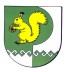 Собрание депутатовСемисолинского сельского поселения425 140  Морко район, Семисола ял, Советский урем, 14Телефон: 9-56-41425 140, РМЭ, Моркинский район, д. Семисола, ул.Советская, 14Телефон: 9-56-41